Publicado en Santa Cruz de Tenerife el 20/08/2019 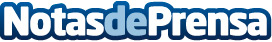 Canarias sigue a la cola en España en cuanto a salarios medios anuales, según InfojobsLas Islas Canarias se consolidan como la segunda comunidad autónoma con un salario medio más bajo, tras Extremadura. Este hecho resulta remarcable, si se tienen en cuenta, por ejemplo, las subidas de sueldos de algunos de los alcaldes y concejales de los municipios de las Islas, así como el crecimiento demográfico, que resulta ser de los más altos de EspañaDatos de contacto:Asociación Movimiento del Pueblo http://movimientodelpueblo.es/659628363Nota de prensa publicada en: https://www.notasdeprensa.es/canarias-sigue-a-la-cola-en-espana-en-cuanto-a Categorias: Finanzas Sociedad Canarias http://www.notasdeprensa.es